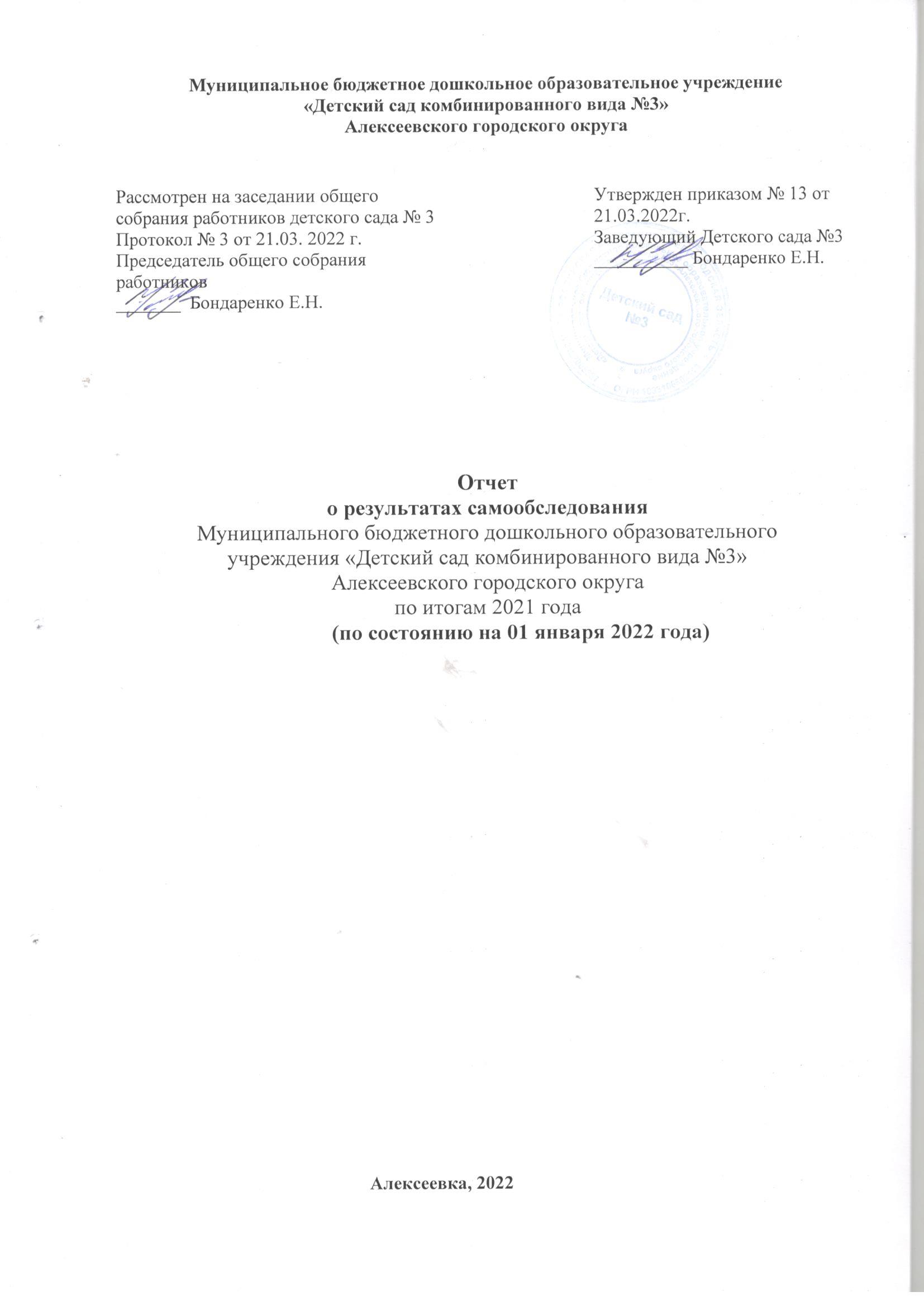 Общие сведения об образовательной организации.I.Аналитическая частьСистема управления Детского сада №3Управление учреждением строится на принципах единоначалия и самоуправления, обеспечивающих государственно  -общественный характер учреждения. Формами самоуправления являются: Общее собрание работников (высший орган управления), Педагогический совет (постоянно действующий орган, созданный в целях организации воспитательно -образовательного процесса), Общее родительское собрание (коллегиальный орган самоуправления, действующий в целях развития и совершенствования образовательного и воспитательного процесса, взаимодействия родительской общественности и учреждения). Структура и система управления соответствуют специфике деятельности Детского сада №3.Однако, несмотря на наличие органов самоуправления, у их представителей еще не возникло потребности вносить предложения и самостоятельно принимать решения, способствующие	более полному развитиюучреждения.2.Образовательная деятельностьМБДОУ №3 имеет статус детского сада комбинированного вида и реализует  ООП Детского сада №3, которая разработана с учетом примерной основной общеобразовательной программы дошкольного образования, а часть формируемая участниками образовательных отношений - с учетом парциальных программ:  «Белгородоведение» Т.М.Стручаева, Н.Д.Епанчинцева;«Ладушки» И. Каплуновой и И. Новоскольцевой; «Добрый мир» Шевченко Л.Л., «Цветной мир Белогорья» Л.В.Серых, С.И.Линник-Ботова, «От Фребеля до робота: растим будущих инженеров» Волосовец Т.В., Карпова Ю.В., Тимофеева Т.В.Коррекционная работа в ДОО проводилась с использованием АООП детского сада №3 детей с ТНР, которая разработана с учетом примерной адаптированной основной общеобразовательной программы детей с ТНР, с использованием АООП детского сада №3 детей с ДЦП, которая разработана с учетом примерной адаптированной основной общеобразовательной программы детей с ДЦП и с использованием АООП детского сада №3 детей с ЗПР, которая разработана с учетом примерной адаптированной основной общеобразовательной программы детей с ЗПР.Во исполнение статьи 12.1 Федерального закона от 29.12.2012 № 273-ФЗ «Об образовании в Российской Федерации» реализуется рабочая программа воспитания муниципального бюджетного дошкольного образовательного учреждения «Детский сада комбинированного вида №3» Алексеевского городского округа и календарный план воспитательной работы, которые определяют содержание и организацию воспитательной работы Детского сада  №3.Образовательная деятельность направлена на решение общих задач дошкольного образования:охрану жизни и укрепление физического и психического здоровья воспитанников;обеспечение познавательно-речевого, социально-личностного, художественно-эстетического и физического развития воспитанников;воспитание с учетом возрастных категорий у воспитанников гражданственности, уважения к правам и свободам человека, любви к окружающей природе, Родине, семье;осуществление необходимой коррекции недостатков в физическом и (или) психическом развитии воспитанников;взаимодействие с семьями воспитанников для обеспечения полноценного развития детей;оказание консультативной и методической помощи родителям (законным представителям) по вопросам воспитания, обучения и развития детей.       Вдетском саду созданы специальные условия для получения дошкольного образования детьми с ограниченными возможностями здоровья (далее ОВЗ), в том числе задействованы механизмы адаптированной образовательной программы Детского сада №3детей с ТНР,АООП детского сада №3 детей сДЦП,АООП детского сада №3 детей с ЗПР,использованы специальные образовательные программы и методы, специальные методические пособия и дидактические материалы.    Так же организованна деятельность психолого-педагогического консилиума, который оказывает помощь родителям и детям. В его состав входят высококвалифицированные педагоги и специалисты детского сада: педагог - психолог, учитель - логопед, старший воспитатель. Для получения без дискриминации качественного дошкольного образования детьми с ОВЗ создавались необходимые условия для диагностики и коррекции нарушений развития и социальной адаптации, оказания ранней коррекционной помощи на основе специальных психолого-педагогических подходов и наиболее подходящих для этого методов и способов общения. В  ДОО разработан   паспорт  доступности для  людей с ограниченными возможностями  здоровья.Проведены необходимые групповые и индивидуальные коррекционные занятия с целью осуществления квалифицированной коррекции нарушений развития дошкольников с ОВЗ. При анализе результатов освоения образовательной областей детьми группыкомпенсирующей  направленности отмечен в целом удовлетворительный уровень.Система взаимодействия с организациями-партнерами для обеспечения образовательной деятельности организованна должным образом. Работа строится с учетом планов совместной деятельности с Домом детского творчества, Школой искусств, краеведческим музеем, детской библиотекой, МОУ СОШ №4 и др.Организация взаимодействия семьи и дошкольного образовательного учреждения строится на основе годового плана и имеет следующие направления: мониторинг, поддержка, педагогическое образование родителей, совместная деятельность. В группах ежеквартально организовываются родительские собрания, общие родительские собрания организовываются администрацией МБДОУ не реже 1 раза в полугодие. Содержание собраний как общих, так и групповых фиксируются протоколами. Одними из востребованных форм сотрудничества с семьей являются дистанционные. Они значительно расширяют возможности эффективного общения с родителями и оказания им помощи в вопросах развития и воспитания детей, особенно в период неблагоприятной эпидемиологической ситуации в регионе.Для обеспечения доступности для родителей содержания нормативных актов, другой документации в детском саду имеются стенды соответствующей тематики, при поступлении ребенка в детский сад родители знакомятся со всеми необходимыми нормативными актами, а так же вся информация расположена на сайте Детского сада №3 по адресу dou3.alweb31.ru.3.Организация учебного процесса.Организация учебно-воспитательного процесса в детском саду осуществляется на основании режима дня, расписания ОД и не превышает норм предельно допустимых нагрузок.Работа в группах организуется по рабочим программам, включающим: перспективное планирование, разработанное педагогами ДОО, программы принимаются на Педагогическом совете, утверждаются приказом заведующего. Содержание перспективного планирования соответствует учебному плану.Количество и продолжительность образовательной деятельности, устанавливаются в соответствии с санитарно-гигиеническими нормами и требованиями, регламентируются учебным планом.При организации образовательной деятельности с детьми доминирует игровая деятельность. В зависимости от содержания ОД проводится фронтально, подгруппами, индивидуально. Образовательная деятельность, требующая повышенной познавательной активности и умственного напряжения, организуется в первую половину дня. Построение образовательного процесса основывается на адекватных возрасту формах работы с детьми: совместной деятельности взрослых и детей, а также в самостоятельной деятельности. В середине ОД проводятся физкультурные минутки. Выбор форм работы осуществляется педагогом самостоятельно и зависит от контингента воспитанников, оснащенностью ДОО, культурных и региональных особенностей, специфики группы, эпидемиологической ситуации в регионе. Если в регионе неблагоприятнаяэпидемиологическая обстановка, существует высокий риск заражения детей инфекционными заболеваниями, в том числе коронавирусной инфекцией, любые формы работы с детьми, которые предусматривают массовость (концерты, общие праздники, спортивные соревнования, выездные экскурсии и др.),   запрещены. Так же воспитательно – образовательная деятельность с детьми при благоприятных погодных условиях, соответствующих требованиям СанПиН, максимально проводится на улице. Дети находятся строго на отведенных для групп площадках, запрещено контактирование с детьми других групп.Главными содержательными линиями педагогического коллектива являются: социально-коммуникативное развитие; познавательное развитие; речевое развитие; художественно-эстетическое развитие; физическое развитие; психолого- педагогичесое сопровождение детей с ОВЗ в рамках адаптированной основной образовательной программы Детского сада №3 детей с ТНР, с ДЦП, с ЗПР.Содержание психолого-педагогической работы ориентировано на разностороннее развитие дошкольников с учетом их возрастных и индивидуальных особенностей. Задачи психолого-педагогической работы по формированию физических, интеллектуальных и личностных качеств детей решаются интегрировано в ходе освоения всех образовательныхО реализации учебного процесса  в дистанционном режимеВ детском саду для освоения ООПи АООП Детского сада №3в условиях самоизоляции было предусмотрено проведение занятий в 2-х форматах – онлайн и предоставление записи занятий на имеющихся ресурсах (облачные сервисы Яндекс, Mail, Google, YouTube). Право выбора предоставлялось родителям (законным представителям) исходя из имеющихся условий для участия их детей в занятиях на основании заявления.Для качественной организации родителями привычного режима для детей специалистами детского сада систематически проводились консультации, оказывалась методическая помощь и по возможности техническая. Данные мониторинга посещения онлайн-занятий и количества просмотров занятий в записи по всем образовательным областям свидетельствует о достаточной вовлеченности и понимании родителями ответственности за качество образования своих детейАнализ педагогической деятельности воспитателей в период распространения коронавирусной инфекции выявил следующие трудности: недостаточность возможностей для совместной работы с воспитанниками в реальном времени по причине низкой мотивации родителей к занятиям с детьми-дошкольниками; компетентностные дефициты в области подготовки заданий для дистанционного обучения или адаптации имеющегося; установление контакта с детьми во время проведения занятий в режиме реального времениВывод: Педагогический коллектив видит пути дальнейшего развития учреждения:продолжение работы по охране и укреплению здоровья детей, внедрение в практику наиболее эффективных форм оздоровления дошкольников, осуществление работы с родителями и педагогическим коллективом в данном направлении;внедрение в практику дистанционных форм работы с детьми, родителями и педагогическим коллективом;усиление контроля административным и медицинским составом за проведением оздоровительных процедур во всех возрастных группах;обеспечить повышение профессиональной компетентности педагогов в области использования ИКТ.4. Содержание и качество подготовки воспитанниковОбразовательный и учебно-воспитательный процесс строился на основе ООП детского сада №3, которая разработана с учетом примерной основной общеобразовательной программы дошкольного образования, на основе ФГОС ДО. Часть программы, формируемая участниками образовательных отношений, разработана с учетом парциальных программ: «Белгородоведение» Т.М.Стручаева, Н.Д.Епанчинцева, «Празник каждый день» (Ладушки) И. Каплуновой и И. Новоскольцевой, «Добрый мир» Шевченко Л.Л,«От Фребеля до робота: растим будущих инженеров» Волосовец Т.В., Карпова Ю.В., Тимофеева Т.В., в выборе которых участвовали родители (законные представители) воспитанников Детского сада №3.Коррекционная работа в детском саду проводилась на основе АООП Детского сада №3детей с ТНР,АООП Детского сада №3детей с ДЦП, АООП Детского сада №3детей с ЗПР которые разработаны с учетом примерных адаптированных основных общеобразовательных  программ для детей с ТНР, для детей с ДЦП, для детей с ЗПР.  Старшим воспитателем Остряковой Е.А. и рабочей группой разработано расписание образовательной деятельности и режим, планирование и построение воспитательно-образовательного процесса на основе рабочих программ педагогов и специалистов МБДОУ.В годовом плане деятельности детского сада спроектирована вся организационно-управленческая,	административно-хозяйственная, оздоровительно-профилактическая, методическая, организационно-педагогическая работа.Реализация ООП и АООП Детского сада №3 обеспечивает развитие детей по пяти направлениям развития и образования детей (далее - образовательные области): социально-коммуникативное развитие; познавательное развитие; речевое развитие;  художественно-эстетическое и физическое развитие.Контингент воспитанников социально благополучный. Преобладают дети из русскоязычных и полных семей, девочки, дети из семей служащих, где в воспитании принимают участие оба родителя.Данные социологического опроса по качеству образованияВ мае 2021 года был проведён опрос потребителей муниципальных услуг в сфере образования качеством образовательной деятельности ДОО. Анализируя результаты - общий уровень удовлетворённости составляет 98%. Детский сад на протяжении последних двух лет  принимает  участие  в независимой  оценке  качества  предоставляемых  услуг и показывает  очень  высокие  результаты.Наиболее привлекательным для них является следующие показатели:дети с желанием посещают детский сад;педагогический коллектив обеспечивает высокий уровень развития ребенка, все педагоги выстраивают взаимоотношения с детьми на основе диалога и открытости;в МБДОУ создается предметная среда, способствующая комфортному самочувствию детей и родителей.Согласно п. 4.3 Федерального государственного образовательного стандарта дошкольного образования, целевые ориентиры (социально-нормативные возрастные характеристики возможных достижений ребёнка на этапе завершения уровня дошкольного образования) не подлежат непосредственной оценке, т.ч. в виде педагогической диагностики (мониторинга), а также не являются основанием для их формального сравнения с реальными достижениями детей.Однако, согласно п.3.2.3 Стандарта, в целях оценки эффективности педагогических действий и лежащей в основе их дальнейшего планирования, может проводиться оценка индивидуального развития детей дошкольного возраста в рамках педагогической диагностики (мониторинга).  Оценка индивидуального развития детей заключалась в анализе освоения ими содержания образовательных областей:социально-коммуникативное, познавательное, речевое,художественно-эстетическое, физическое развитие.Сводный мониторинг качества педагогического процесса МБДОУ №3(2020-2021 учебный год)Результативность коррекционно-развивающей работы за период 2019-2020 учебногогода представлена в таблицеОсобенность проводимой работы было дистанционное взаимодействие. Индивидуально,  по вайбер, учитель-логопед проводил диагностические мероприятия в связи со сложившейся эпидобстановкой. Логопедическим обследованием были охвачены 100% воспитанников с ОВЗ. О роли родителей (законных представителей) в достижении результатов качества подготовки воспитанниковРезультаты педагогического анализа, проведенного по итогам освоения образовательной программы в дистанционном режиме, свидетельствуют о снижении результативности в области физического развития. Причину данной ситуации видим в следующем:- недостаточном обеспечении родителями (законными представителями) привычного для детей детсадовского режима, отсутствии свободного времени для занятий с детьми различными видами физкультурно - оздоровительной деятельности и отсутствии соответствующих компетенций;- педагоги не смогли установить полноценное взаимодействие с родителями, провести необходимые разъяснения о включенности в дистанционные занятия и значимости их для детей.В целях улучшения качества подготовки воспитанников в МБДОУ рекомендуется:Систематически и планомерно использовать эффективные методы и приемы, активизирующие интеллектуальную деятельность детей, их познавательные способности: развивающие игры, прогулки и экскурсии за пределы ДОО; обеспечить активное взаимодействие с социальными институтами города.Внедрение в практику наиболее эффективных дистанционных форм взаимодействия с детьми;Усиление контроля административным и медицинским составом за проведением оздоровительных процедур во всех возрастных группах;Продолжить коррекционно-развивающую работу с детьми, показавшими низкий уровень освоения программ.Предусмотреть на новый учебный год мероприятия, минимизирующие выявленные дефициты о включенности родителей с детьми в дистанционные занятия и значимости их для детей.5.Востребованность выпускниковВ Детском саду №3 уровень готовности детей к началу регулярного обучения в школе выявлялся с помощью программы диагностики школьной зрелости в марте 2020 года. Обследование представляло собой бальную систему, которая соответствовала следующим уровням готовности: готов, условно готов, условно не готов.Из 53 обследованных выпускников (воспитанники 7 года жизни): 53 (100%) ребёнка полностью готовы к началу регулярного обучения в школе. Эти дети обладают достаточным уровнем работоспособности, у них сформирована произвольная регуляция собственной деятельности. Средний показатель готовности воспитанников Детского сада № 3 к школьному обучению составил  100  %. Программа мониторинга речевой готовности представляла собой обследование следующих показателей: лексика, грамматика, связная речь, фонематическое восприятие, звукобуквенный анализ, языковой анализ и синтез.Показатели речевой и психологической  готовности детей к школеСредний показатель речевой готовности воспитанников Детского сада № 3 к школьному обучению составил 97,7  %.100% выпускников Детского сада №3 перешли на обучение в школы на ООП НОО.6.Функционирование ВСОКОРеализация внутреннего мониторинга качества образования осуществляется на основе нормативных правовых актов Российской Федерации, регламентирующих реализацию всех процедур контроля и оценки качества образования.На основании действующего законодательства в детском саду разработаны Положения о внутреннем мониторинге качества образования, Положения о контрольной деятельности. Вопросы контроля рассматриваются на Общих собраниях работников, Педагогических советах, Общем собрании родителей.Внутренняя система оценки качества образования представляет собой деятельность по информационному обеспечению управления образовательным учреждением, основанную на систематическом анализе качества реализации образовательного процесса, его ресурсного обеспечения и его результатовЦелью системы мониторинга качества дошкольного образования является повышение качества дошкольного образования по следующим направлениям:- повышение качества образовательных программ дошкольного образования;- повышение качества содержания образовательной деятельности в ДОО;- повышение качества образовательных условий в ДОО;- повышение качества формирования и реализации адаптированных образовательных программ;- качество взаимодействие с семьей;- обеспечение здоровья, безопасности и качества услуг по присмотру и уходу;- повышение качества управления в ДООДля достижения поставленных целей системы мониторинга качества дошкольного образования определены следующие показатели:- наличие/ отсутствие ООП ДОУ;- соответствие структуры и содержания основной образовательной программы (ООП ДОУ) требованиям ФГОС ДО;- программно-методическое обеспечение ООП ДОУ, а также парциальные программы, отражающие региональные приоритеты развития системы дошкольного образования;- анализ современной образовательной среды;- анализ использования педагогами эффективных форм и методов взаимодействия с детьми;- анализ образовательного ценза педагогов;- анализ квалификационного уровня педагогов;- качество образовательной инфраструктуры и развивающей предметно-пространственной среды в групповых помещениях;- анализ создания условий для социально-личностного развития ребенка;- анализ взаимодействие сотрудников с семьями;- соответствие структуры и содержания адаптированной образовательной программы (АООП ДОУ) требованиям ФГОС ДО;- обеспечение соответствующими кадрами для реализации адаптированных образовательных программ дошкольного образования;- педагогический ресурс семьи в образовательном процессе, обеспечивающих индивидуальную поддержку ребенка в условиях семейного воспитания;- анализ удовлетворенности родителей образовательными услугами;- анализ уровня заболеваемости (за 2 года);- анализ создания безопасных условий дошкольного образования, присмотра и ухода;- анализ нормы питания;- анализ внутренней системы оценки качества образования дошкольного образования (ВСОКО ДО) Вывод: Система внутренней оценки качества образования функционирует в соответствии с требованиями действующего законодательства.7. Оценка качества кадрового обеспеченияПедагогический коллектив дошкольного образовательного учреждения отличает работоспособность, профессионализм, стабильность, инициативность, инновационная деятельность.  Реализация Программы осуществляется:1) педагогическими работниками(воспитателями) в течение всего времени пребывания воспитанников в Детском саду № 3. 2) учебно-вспомогательными работниками (помощниками воспитателя) в группе в течение всего времени пребывания воспитанников в Детском саду № 3. Каждая группа непрерывно сопровождается одним помощником воспитателя. 3) иными педагогическими работниками (специалистами: учитель-логопед, педагог-психолог, музыкальный руководитель, старший воспитатель, инструктор по физической культуре), вне зависимости от продолжительности пребывания воспитанников в детском саду. Педагоги своевременно  проходят  курсовую подготовку: в  2021   году данные  мероприятия в очной и дистанционной форме прошли 9 педагогов, что означает 100% выполнение плана повышения квалификации.В муниципальный банк  данных  АПО внесено  и зарегистрировано 1 опыт  работы. Следует отметить профессиональные достижения, как отдельных педагогов, так и коллектива в целом.Об ИКТ- компетенциях педагоговАнализ данных, полученных на основе наблюдения и опроса воспитателей по применению ими информационных и дистанционных технологий в образовательной деятельности, показал, что педагоги испытывали существенные трудности, связанные с отсутствием необходимых компетенций для подготовки к дистанционным занятиям и их проведению, при применении дистанционных инструментов для проведения занятий в Skype, Zoom и WhatsApp. 98% педагогов отметили, что в их педагогической деятельности ранее не практиковалась такая форма обучения и у них не было опыта для ее реализации.Трудности воспитателей в процессе дистанционного обученияАнализ педагогической деятельности воспитателей в период распространения коронавирусной инфекции выявил следующие трудности: отсутствие возможностей или их недостаточность для совместной работы с воспитанниками в реальном времени по причине низкой мотивации родителей к занятиям с детьми-дошкольниками; компетентностные дефициты в области подготовки заданий для дистанционного обучения или адаптации имеющегося; установление контакта с детьми во время проведения занятий в режиме реального времени.Педагогический коллектив видит пути дальнейшего развития учреждения в качественной реализации  ФГОС, удовлетворении запросов и потребностей родителей и создании условий для дальнейшей дистанционной, проектной и инновационной деятельности.8.Материально-техническое обеспечениеМатериально – технические условия реализации программы соответствуют:   - санитарно – эпидемиологическим требованиям и нормативам;    - правилам пожарной безопасности;    - требованиям  к средствам обучения и воспитания в соответствии с возрастом и индивидуальными особенностями детей;    - требованиям  к оснащённости помещений развивающей предметно – пространственной средой;- требованиям  к материально – техническому обеспечению программы (учебно- методический комплект), оборудование, оснащение.Качество воспитательно-образовательного процесса в детском саду, напрямую зависит от материально-технической базы.Пространство группы организовано в виде хорошо разграниченных зон - «центров», оснащенных большим количеством развивающих материалов, которые  меняются в соответствии с тематическим планированием образовательного процесса.Ремонт в ДОУ в текущем году был косметический. По вопросу обеспечения детского сада мебелью инвентарем и посудой необходимо отметить,  что имеется достаточное количество спальных мест для детей, достаточное количество посуды, а так же групповых игровых площадок оборудованных современным оборудованием. Техническое состояние здания удовлетворительное. Устройство и площадь игровых площадок соответствуют нормативам. Обеспечение безопасности в ДОУ происходит  в соответствии с современными требованиями по разделам:Охрана жизни и здоровья детей,Противопожарная и техногенная безопасность,Предупреждение дорожно-транспортного травматизма,Обеспечение безопасности и усиление бдительности при угрозе террористических актов.Материально-техническое обеспечение для проведения образоательной деятельности с воспитанникамиОценка материально-технического оснащения детского сада при проведении образовательной деятельности с воспитанниками выявила следующие трудности: - для полноценной (качественной) организации и проведения занятий в дистанционном формате отсутствует стабильное и устойчивое интернет- соединение;- недостаточно необходимого оборудования (ноутбуков, компьютеров или планшетов) по группам детского сада.Вывод: таким образом, необходимо в 2021 году выйти с ходатайством к учредителю о выделении денежных средств на приобретение соответствующего оборудования и программного обеспечения.9. Учебно - методическое обеспечение       Одна из задач ДОО - обеспечение участников образовательного процесса доступом к информации, знаниям, идеям, к культурным ценностям, посредством использования как библиотечно-информационных ресурсов, так и видео, цифровых и Интернет-ресурсов.     В целях качественного осуществления образовательной деятельности педагогам в ДОУ обеспечен доступ к информационно-телекоммуникационным сетям и базам данных, который осуществляется с персональных компьютеров (ноутбуков, планшетных компьютеров и т. п.), подключенных к сети интернет. Предоставление доступа к сети Интернет осуществляется в методическом кабинете. Также для общего пользования педагогам оборудовано одно автоматизированное рабочее место. Использование ИКТ дает возможность обогатить, качественно обновить воспитательно-образовательный процесс в ДОУ и повысить его эффективность.    Учебно – методическое обеспечение и материально-техническое оснащение образовательного процесса для реализации образовательных программ с применением дистанционных образовательных технологий в целом удовлетворительное: 100% оснащенность рабочих мест педагогов телефонами , 100 % доступ к Интернету , но с недостаточной скоростью для выполнения необходимых задач в рамках образовательной деятельности.      Учебно-методический комплекс соответствует требованиям, реализуемых в образовательном учреждении образовательных программ дошкольного образования, разработанных в соответствии с Федеральными Государственными образовательными стандартами дошкольного образования. В полном объеме имеется учебно – методический комплекс для реализации образовательных программ, методические пособия для педагогов, демонстрационный, раздаточный, дидактический материал, библиотека для педагогов, родителей и детей по всем направлениям: социально-коммуникативное развитие, познавательное развитие, речевое развитие, художественно – эстетическое развитие, физическое развитие. Так же максимально обеспечены коррекционная и  формируемая части программ.Режим работы в дистанционном формате показал отсутствие необходимых комплектов заданий для работы в онлайн-режиме и адаптированных инструкций для родителей и детей. В связи с чем необходимо в 2021 году поставить вопрос на контроль в рамках ВСОКО и запланировать их приобретение (при наличии). 10.Библиотечно - информационное обеспечениеДошкольное учреждение обеспечено современной информационной базой. В учреждении проведен Интернет. К сети подключены все рабочие места. Функционируют необходимые для жизнедеятельности  Детского сада №3 сайты, налажен электронный документооборот и настроено программное обеспечение для дистанционной работы. Сеть активно используется работниками ДОУ в целях обмена опыта с коллегами образовательных учреждений города, региона и страны, а также для проведения занятий с детьми, в том числе дистанционных, если воспитанники по каким-то причинам не посещают детский сад.В Детском саду библиотека является составной частью методической службы. Библиотечный фонд располагается в методическом кабинете, кабинетах специалистов, группах детского сада. Библиотечный фонд представлен методической литературой по всем образовательным областям основной общеобразовательной программы, детской художественной литературой, периодическими изданиями, а также другими информационными ресурсами на различных электронных носителях. В каждой возрастной группе имеется банк необходимых учебно-методических пособий, рекомендованных для планирования воспитательно-образовательной работы в соответствии с обязательной частью ООП.В соответствии с годовым планом ежемесячно проводятся выставки творческих достижений воспитанников, результатов взаимодействия детского сада с семьями воспитанников и с социумом. На родительских собраниях общественность получает информацию о деятельности МБДОУ через презентации и слайд – шоу с использованием ИКТ. Организация занятий с детьми в дистанционном режиме выявила недостаточность библиотечно-информационного обеспечения. В связи с чем в 2021 году необходимо обеспечить подборку онлайн-ресурсов, поиск и/или разработку видеоконтента, определение электронного ресурса для размещения обучающих материалов, инструкций, методических рекомендаций и др., а также пополнить библиотечный фонд методической литературой и комплектами заданий по всем образовательным областям для подготовки педагогов к проведению занятий в онлайн.II. Результаты анализа показателей деятельности организацииИтоги проведенного самообследования показали, что результаты работы за 2020 год  положительные. Эффективность управления Детского сада№3 обеспечивает оптимальное сочетание традиционных технологий и современных тенденций. Все предложения будут учтены в дальнейшей деятельности.  Основные направления развития в перспективе:  повышение конкурентоспособности Детского сада №3 через улучшение качества образовательного процесса, готовность  перехода на применение дистанционных форм работы, формирование ответственности коллектива в ресурсной экономии, совершенствование материально-технической базы.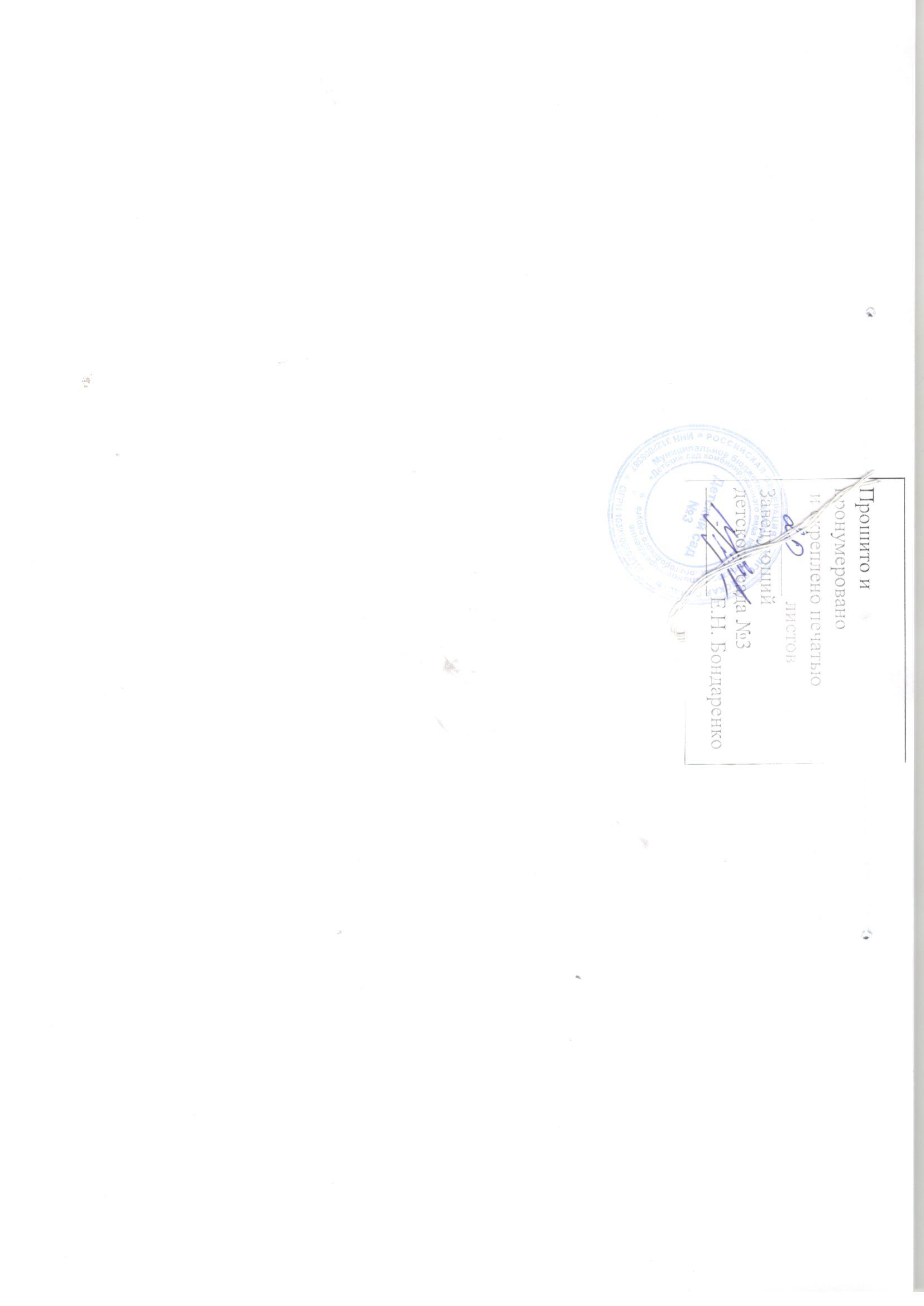 Наименование образовательной организацииМуниципальное бюджетное дошкольное образовательное учреждение «Детский сад комбинированного вида №3» Алексеевского городского округа (Детский сад №3)РуководительБондаренко Елена НиколаевнаАдрес организации309850, Белгородская область, г. Алексеевка, улица Комсомольская, дом 51аТелефон8(47234)4-68-48Адрес электронной почтыalexdou3@mail.ruСайтdou3.alweb31.ruУчредительУправление образования администрации Алексеевского городского округаДата создания2015 годЛицензия №8754 от 30.05.2019 г. выдана департаментом образования Белгородской областиРежим работы Рабочая неделя – пятидневная, с понедельника по пятницу. Длительность пребывания детей в группах – 12 часов. Режим работы групп – с 07:00 до 19:00Проектная мощность169 местаКоличество детей208Количество групп5 - общеразвивающего вида, 1 - компенсированного вида, 2 группа  кратковременного пребывания для детей раннего возраста.Организационно - правовая формамуниципальное учреждениеУставутвержден учредителем приказом № 27 от 16 января 2019 годаАкт готовности Детского сада №3 к новому учебному годуподписан муниципальной комиссией по приемке ОО от 04.08.2020гУровеньСоциально – коммуникативное развитиеПознавательное развитиеРечевое развитиеХудожественно – эстетическое развитиеФизическое развитиеИтогНорма63%60.4%69.3%66.3%60.4%70%Проблемы36%35.2%28.7%31.1%35.2%26%Несоответствие1%4.4%2%2.6%4.4%4%Получают помощь в группе компенсирующей направленностиПолучают помощь в группе компенсирующей направленностиПолучают помощь в группе компенсирующей направленностиПолучают помощь в группе компенсирующей направленностиПолучают помощь в группе компенсирующей направленностиПолучают помощь в группе компенсирующей направленности% охвата ВыпущеноВыпущеноВыпущеноВыпущеноВыпущеноВыпущеноВсегоВ том числеВ том числеВ том числеВ том числеВ том числе% охвата Всего В том числеВ том числеВ том числеВ том числеВ том числеВсегоОНРФФНДизартрия Заикание ФН% охвата Всего С исправленной речью (кол-во)%к общему числу(от выпущенных)Со значительным улучшением % к общему числуБез улучшения184214-100%1818100%00 %-Речевая готовность к школеВысокий Достаточный Близкий к достаточному Низкий Речевая готовность к школе11 (35,4 %)16 (51,6%)4 (13%)0Психологическая готовность к школеГотовы Условно готовыУсловно не готовыУсловно не готовыПсихологическая готовность к школе27 (87%)4 (13%)00По уровню образованияПо стажу работыПо квалификационным категориямвысшее образование: 11 –55%среднее специальное: 9  – 45%1-10 лет: 10- 50%10-20 лет: 3  - 15%21 и более: 7 - 35 % С высшей – 9  - 45%№Должность Количество штатных единицЗаведующий 1Старший воспитатель1Учитель-логопед1,5Учитель-дефектолог1Воспитатель 17,5Музыкальный руководитель1,5Педагог-психолог1Инструктор по физической культуре1,5Помощник воспитателя8Вид  помещенияОсновное  предназначение Оснащение Кабинет  заведующего  Индивидуальные консультации, беседы с педагогическим, медицинским, обслуживающим персоналом и родителями;Библиотека  нормативно –правовой документации;Документация по содержанию  работы  в  ДОУ (охрана  труда,  приказы, пожарная безопасность, договоры с организациями и пр)Методический  кабинетОсуществление методической помощи  педагогам;Организация консультаций, педсоветов, семинаров и других форм повышения педагогического мастерства;Выставка дидактических и методических материалов для организации работы с детьми по различным направлениямБиблиотека  педагогической, методической и детской  литературы;  Библиотека  периодических  изданий;  Демонстрационный, раздаточный   материал  для занятий.Опыт  работы  педагогов.Документация по содержанию работы  в ДОУ (годовой план, протоколы педсоветов,  работа по аттестации, результаты  диагностики детей и педагогов, информация о состоянии работы по реализации программы).МузыкальныйзалОрганизация двигательной и музыкально – художественной деятельностиУтренняя  гимнастика;Развлечения,  тематические, физкультурные   досуги;Театральные представления, праздники;Родительские собрания и прочие мероприятия для родителейНаборы  пособий, игрушек, атрибутов Музыкальный центр, аудиокассеты, пианино,.Театр  перчаток,  ширмаСпортивное оборудование для прыжков, метания, лазанияФизкультурный залОрганизация двигательной деятельностиУтренняя  гимнастика;Развлечения,  тематические, физкультурные   досуги;Спортивное оборудование для прыжков, метания, лазанияКабинет психологаСовместная  и  самостоятельная  деятельность  НОД в  соответствии  с образовательной программойШатер  «Зона отдыха»Предметные картинки.Песочный столик. Наборы игр.Набор кубиков, пирамидок.Сенсорный тренажер.Уголок для родителей «Советы психолога».Кабинет учителя- логопедаСовместная  и  самостоятельная  деятельность  НОД в  соответствии  с образовательной программойДидактические материалы для развития лексико-грамматических категорий. Предметные картинки .Игры и дидактические пособия для развития дыхания, для развития мелкой моторики рук . Игры для развития связной речи. Предметные картинки для автоматизации звуков.Логопедические альбомы для обследования детей. Наглядные пособия для развития связной речи. Пособия для обучения грамоте. Картотеки упражнений.Комната М. МонтессориДеятельность с детьми3 комплекта пособий М. Монтессори.Мультстудия «Аниматика»развитие творческих способностей детей в процессе создания медиапродуктаШирмаWeb-камера на гибкой основе, Набор фонов, декораций и магнитовНоутбукНастольная лампа для выставления света Материал для создания мультипликационных героев: пластилин, бумага, карандаши, краски и пр.«Мастерская знаний»детская экспериментальная лаборатория  Решения задач интеллектуального развития, воспитания познавательной активности, любознательности дошкольников, развития мышленияСтолы для детейСтулья детские  Шкаф для хранения лабораторного оборудованияСтол для игр с водой и песком Полки для книг Набор химической посуды и принадлежностей для лабораторных работ:  пробирки, стакан 50мл со шкалой,  штатив для пробирок,  лабораторная –палочка, капельница с пипеткой, лоток для раздаточного материала, набор пипеток,  предметные стекла,песочные часы, микроскопы детские «LABZZI»  Передники детские из водоотталкивающей тканиСтудии инженерно-технического творчества «Старт–UP» Развитие детского технического творчестваСтолы для рисования песком.Комплект LEGO Edukation «WeDo. Полный» К-15Базовыйнабор LEGO Edukation WeDo2.0 Ноутбуки Шары ТикоНабор Полидрон Гигант «Огромные шестиренки» Набор Полидрон Сфера ГигантНабор Полидрон Гигант «Комплект встраиваемых зеркальных панелей» LEGO DUPLO- LEGO MINDSTORMS EDUCATION EV3 Ресурсный набор WEDOРобофутбол NUNA MRT с дистанционным управлением Ручки 3D Игровой набор «Дары Фребеля» с комплектом методических пособийКоридоры ДОУИнформационно-просветительская  работа  с  сотрудниками  ДОУ  и  родителями.Стенды для  родителей,  визитка  ДОУ.Стенды  для  сотрудников (административные  вести, охрана труда, профсоюзные вести, пожарная безопасность).БизибордыКоворкинг зонаШахматыТерритория ДОУПрогулки, наблюдения;Игровая  деятельность;Самостоятельная двигательная деятельность,  Организация двигательной и музыкально – художественной деятельности на улице.Трудовая  деятельность на огороде.Прогулочные  площадки  для  детей  всех  возрастных  групп.Игровое, функциональное,  (навесы, столы, скамьи) и спортивное  оборудование.Физкультурная площадка. Альпийская  горка. Клумбы  с  цветами. Аллея славы. Декоративный бассейн.Экологическая тропа на территории ДОУ;Тематические уголки «Отважные мореплаватели», «Веселый теремок», «В гостях у сказки», «Природная лаборатория», «BabyEnglish», «Занимательные фигуры»«Наша дача»РокарийРутарийСухой ручейЗеленая аптекаЖивой уголок «Птичий домик»Плодово-ягодный садПлощадка интеллектуальных игрГрупповые  комнатыПроведение  режимных  моментовСовместная  и  самостоятельная  деятельность  НОД в  соответствии  с образовательной программойДетская  мебель для практической деятельности;Игровая  мебель.  Развивающие центры: двигательной деятельности, науки, игры, продуктивного творчества, театрализации, искусства, строительно – конструктивный, книги.Методические  пособия  в  соответствии  с возрастом  детей.Спальное помещениеДневной  сон;  Гимнастика  после  снаСпальная  мебельПриемная  комната  (раздевалка)Информационно-просветительская  работа  с  родителями.Информационные  стенды  для  родителей.Выставки детского творчества.Медицинский  кабинетОсмотр детей, консультации  медсестры, врачей;Консультативно-просветительская  работа с родителями и сотрудниками ДОУИзоляторПроцедурный  кабинетМедицинский  кабинет№ п/пПоказателиЕдиница измеренияЕдиница измерения1.Образовательная деятельность2020год 2021год1.1Общая численность воспитанников, осваивающих образовательную программу дошкольного образования, в том числе:223  2081.1.1В режиме полного дня (8 - 12 часов)1971901.1.2В режиме кратковременного пребывания (3 - 5 часов)26181.1.3В семейной дошкольной группе--1.1.4В форме семейного образования с психолого-педагогическим сопровождением на базе дошкольной образовательной организации--1.2Общая численность воспитанников в возрасте до 3 лет47 301.3Общая численность воспитанников в возрасте от 3 до 8 лет2011781.4Численность/удельный вес численности воспитанников в общей численности воспитанников, получающих услуги присмотра и ухода:223\100%208\100%1.4.1В режиме полного дня (8 - 12 часов)197\88%190/91%1.4.2В режиме продленного дня (12 - 14 часов)--1.4.3В режиме круглосуточного пребывания--1.5Численность/удельный вес численности воспитанников с ограниченными возможностями здоровья в общей численности воспитанников, получающих услуги:18\9%24/11,5%1.5.1По коррекции недостатков в физическом и (или) психическом развитии--1.5.2По освоению образовательной программы дошкольного образования18241.5.3По присмотру и уходу--1.6Средний показатель пропущенных дней при посещении дошкольной образовательной организации по болезни на одного воспитанника11111.7Общая численность педагогических работников, в том числе:20/100 %20/100 %1.7.1Численность/удельный вес численности педагогических работников, имеющих высшее образование11/55 %11/55%1.7.2Численность/удельный вес численности педагогических работников, имеющих высшее образование педагогической направленности (профиля)11/55%11/55 %1.7.3Численность/удельный вес численности педагогических работников, имеющих среднее профессиональное образование9/45%9/45%1.7.4Численность/удельный вес численности педагогических работников, имеющих среднее профессиональное образование педагогической направленности (профиля)9/45%9/45%1.8Численность/удельный вес численности педагогических работников, которым по результатам аттестации присвоена квалификационная категория, в общей численности педагогических работников, в том числе:20/100%20/100%1.8.1Высшая11/55%9/45%1.8.2Первая9/45%7/35%1.9Численность/удельный вес численности педагогических работников в общей численности педагогических работников, педагогический стаж работы которых составляет:1.9.1До 5 лет4/20%6/30%1.9.2Свыше 20 лет16/80%7/35%1.10Численность/удельный вес численности педагогических работников в общей численности педагогических работников в возрасте до 30 лет7/35%8/40%1.11Численность/удельный вес численности педагогических работников в общей численности педагогических работников в возрасте от 55 лет1\5%1\5%1.12Численность/удельный вес численности педагогических и административно-хозяйственных работников, прошедших за последние 5 лет повышение квалификации/профессиональную переподготовку по профилю педагогической деятельности или иной осуществляемой в образовательной организации деятельности, в общей численности педагогических и административно-хозяйственных работников100%100%1.13Численность/удельный вес численности педагогических и административно-хозяйственных работников, прошедших повышение квалификации по применению в образовательном процессе федеральных государственных образовательных стандартов в общей численности педагогических и административно-хозяйственных работников100 %100 %1.14Соотношение "педагогический работник/воспитанник" в дошкольной образовательной организации9,8 детей   на 1 педагога 9,8 детей   на 1 педагога1.15Наличие в образовательной организации следующих педагогических работников:1.15.1Музыкального руководителядада1.15.2Инструктора по физической культуре да да1.15.3Учителя-логопедадада1.15.4Логопеда - -1.15.5Учителя-дефектолога--1.15.6Педагога-психологадада2.Инфраструктура2.1Общая площадь помещений, в которых осуществляется образовательная деятельность, в расчете на одного воспитанника1,5 кв. м. на 1 ребенка1,5 кв. м. на 1 ребенка2.2Площадь помещений для организации дополнительных видов деятельности воспитанников242,1 кв.м242,1 кв.м2.3Наличие физкультурного заладада2.4Наличие музыкального заладада2.5Наличие прогулочных площадок, обеспечивающих физическую активность и разнообразную игровую деятельность воспитанников на прогулкедада